FZ.271.1.3.2021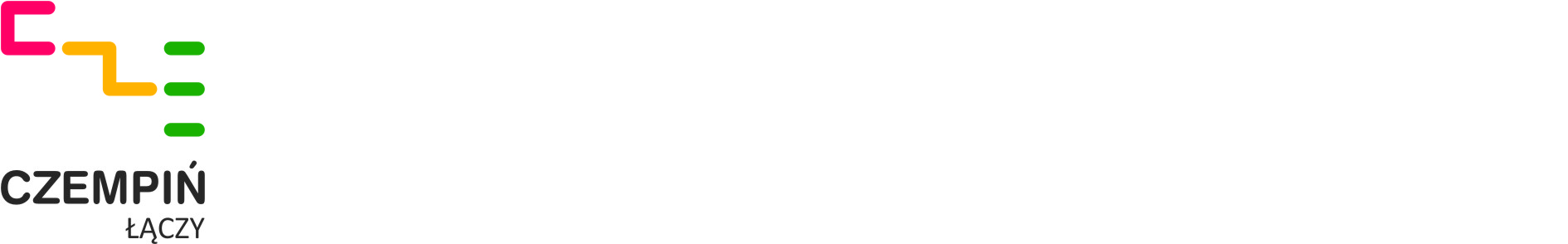 SPECYFIKACJA WARUNKÓW ZAMÓWIEŃPrzebudowa drogi gminnej z Donatowa w kierunku Rąbinia wraz z infrastrukturą towarzyszącą.zwana dalej (SWZ)Tryb postępowania: podstawowy bez negocjacji Podstawa prawna – art. 275 pkt 1) w zw. z art. 266 – 274, ar. 276, art. 277 ust. 1, art. 280, art. 281, art. 283-286 ustawy z dnia 11 września 2019 r. Prawo zamówień publicznych (Dz. U. z 2019 r. poz. 2019 z późn. zm.). Zatwierdził:................................(pieczęć i podpis)Czempiń, dnia 29.03.2021 r. Opracował: Joanna MichalskaSPECYFIKACJA WARUNKÓW ZAMÓWIEŃZAMAWIAJĄCYGmina Czempiń
Adres: ul. ks. Jerzego Popiełuszki 25, 64-020 Czempiń
tel. (61) 28 26 703, (61) 28 26 719, fax (61) 28 26 302
adres strony internetowej Zamawiającego: www.czempin.pl Godziny urzędowania Zamawiającego:
a) Poniedziałek - w godzinach od 7:00 do 18:00
b) Wtorek - w godzinach od 7:00 do 15:00
c) Środa - w godzinach od 7:00 do 15:00
d) Czwartek - w godzinach od 8:00 do 15:00
e) Piątek - w godzinach od 8:00 do 14:00 adres strony internetowej, na której udostępniane będą zmiany i wyjaśnienia treści specyfikacji istotnych warunków zamówienia („SWZ”) oraz inne dokumenty zamówienia bezpośrednio związane z postępowaniem o udzielenie zamówienia: https://platformazakupowa.pl/pn/czempin OZNACZENIE POSTĘPOWANIAPostępowanie oznaczone jest znakiem sprawy: FZ.271.1.3.2021TRYB POSTĘPOWANIAPostępowanie prowadzone jest w trybie podstawowym bez negocjacji, o którym mowa w art. 275 pkt 1) ustawy z dnia 11 września 2019 r. Prawo zamówień publicznych (Dz. U. z 2019 r. poz. 2019 z późn zm. - „PZP” na podstawie art. 275 pkt 1) w zw. z art. 266 – 274, art. 276, art. 277 ust. 1, art. 280, art. 281,  art. 283 -286 PZP oraz aktów wykonawczych do PZP.Zamawiający zgodnie z art. 275 pkt 1 PZP wybiera najkorzystniejszą ofertę bez przeprowadzenia negocjacji. Zamawiający nie przewiduje wyboru najkorzystniejszej oferty z zastosowaniem aukcji elektronicznej, o której mowa w art. 308 ust. 1 PZP.Zamawiający nie dopuszcza składania ofert wariantowych Zamawiający nie przewiduje zawarcia umowy ramowej, o której mowa w art.311 – 315 PZP.Zamawiający nie zastrzega możliwości ubiegania się o udzielenie zamówienia wyłącznie przez wykonawców, o których mowa w art. 94 PZP tj. mających status zakładu pracy chronionej, spółdzielnie socjalne oraz innych wykonawców, których głównym celem lub głównym celem działalności ich wyodrębnionych organizacyjnie jednostek, które będą realizowały zamówienie, jest społeczna i zawodowa integracja osób społecznie marginalizowanych.Zamawiający nie wymaga zatrudnienia osób, o których mowa w art. 96 ust.2 pkt 2 PZP.PRZEDMIOT  ZAMÓWIENIAPrzedmiotem zamówienia jest przebudowa drogi gminnej z Donatowa w kierunku Rąbinia wraz z infrastrukturą towarzyszącą na długości 823,14 m. Zakres  zamówienia obejmuje wymianę konstrukcji nawierzchni z tłuczniowej 
o zmiennej szerokości na bitumiczną o szerokości zasadniczej 5,0 m oraz poboczach o szerokości 0,75 m z kruszywa tłuczniowego pochodzącego z rozbiórki. Na początku odcinka w granicach wsi Donatowo należy wykonać próg zwalniający wyspowy o wymiarach 5,0x7,0m (wykonany z czerwonej kostki betonowej). W km ok. 0+542 należy oczyścić istniejący przepust PCV Ø200. Istniejące zjazdy w km 0+111,10 oraz km 0+614,90 należy poddać regulacji wysokościowej w pasie drogowym tłuczniem pochodzącym z rozbiórki. Wzdłuż granicy pasa drogowego należy wykonać słupki graniczne o wym. 100 cm x 12 cm x 10 cm z betonu B-25 zbrojonego 4 prętami; część nadziemna o wys. 50 cm pomalowana żółtą farbą chlorokauczukową z napisem "pas drogowy" wytłoczonym, o wys. 6,5 cm, w kolorze czarnym; część podziemna - zaasfaltowana lepikiem i stabilizowana betonem. Wykonawca przed przystąpieniem do wykonania robót zobowiązany jest do uzyskania zgody na wycinkę drzew kolidujących z inwestycją oraz do wykonania projektu czasowej organizacji ruchu (Projekt należy uzgodnić z Urzędem Gminy w Czempiniu), a następnie wykonania oznakowania zgodnie z zatwierdzoną dokumentacją.W ramach przebudowy należy wykonać następujące prace:ścinanie i karczowanie drzewrozebranie nawierzchni z tłucznia kamiennegokorytowaniewywiezienie materiałów pochodzących z ścinanie i karczowanie drzew oraz korytowania (zagospodarowanie materiałów rozbiórkowych kosztem i staraniem Wykonawcy)wykonanie konstrukcji nawierzchni jezdniwykonanie konstrukcji nawierzchni progu zwalniającegoregulacja nawierzchni zjazdówwykonanie stałej organizacji ruchuzagospodarowanie terenów zieleni Podstawowe wskaźniki projektowe:klasa drogi ( ulicy )			- D (dojazdowa)kategoria obciążenia ruchem		- KR 1prędkość projektowa Vp			- 30km/hpochylenie poprzeczne:			- 2,0% (max 4% na łuku)szerokość jezdni:				- 5,0mszerokość pobocza:			- 0,75m Przyjęte rozwiązania konstrukcyjne:Nawierzchnia drogi o zasadniczej szer. 5,0m:warstwa wzmacniająca z gruntu stabilizowanego cementem C3/4 - gr. 20cmpodbudowa zasadnicza z mieszanki niezwiązanej 0/31,5mm - gr. 20cmwarstwa wiążąca - AC16W - gr. 5cmwarstwa ścieralna - AC11S - gr. 4cmCałość - grubość 49cmNawierzchnia drogi na progu wyspowym o szer. 5,0m:warstwa wzmacniająca z gruntu stabilizowanego cementem C3/4 - gr. 20cmpodbudowa z chudego betonu C6/9 gr. 17÷27cm (profilowanie wyspypodsypka cementowo-piaskowa 1:4 gr.4cmkostka betonowa czerwona gr. 8cmCałość - grubość 49 ÷ 59cmOdwodnienie drogi następuje poprzez spadki poprzeczne i podłużne. Woda odprowadzana jest powierzchniowo poza koronę drogi.Przedmiot zamówienia został szczegółowo określony w warunkach Projektu Umowy - załącznik nr 9 do SWZ, w Projekcie budowlano-wykonawczym oraz Szczegółowej Specyfikacji Technicznej Wykonania i Odbioru Robót (STWiORB) – załącznik nr 10 do SWZ. Oznaczenie według CPV (Wspólny Słownik Zamówień):We wszystkich miejscach SWZ i załącznikach do SWZ, w których użyto przykładowego znaku towarowego, patentu, pochodzenia, źródła lub szczególnego procesu, który charakteryzuje produkty lub usługi dostarczane przez konkretnego wykonawcę lub jeżeli Zamawiający opisał przedmiot zamówienia przez odniesienie do norm, ocen technicznych, specyfikacji technicznych i systemów referencji technicznych, o których mowa w art. 101 ust. 1 pkt 2 oraz ust. 3 PZP, a w każdym przypadku, działając zgodnie z art. 99 ust. 6 i art. 101 ust. 4 PZP, Zamawiający dopuszcza rozwiązania równoważne w stosunku do określonych w SWZ i dokumentacji postępowania, oznaczając takie wskazania lub odniesienia odpowiednio wyrazami „lub równoważny” lub „lub równoważne", pod warunkiem zapewnienia parametrów nie gorszych niż określone w opisie przedmiotu zamówienia. Rozwiązanie równoważne jest także dopuszczalne w sytuacji, gdyby wyraz „równoważny” lub „równoważne” nie znalazło się w opisie przedmiotu zamówienia.Równoważność polega na możliwości zaoferowania przedmiotu zamówienia o nie gorszych parametrach technicznych, konfiguracjach, wymaganiach normatywnych itp. W szczegółowym opisie przedmiotu zamówienia mogą być podane niektóre charakterystyczne dla producenta wymiary. Nazwy własne producentów materiałów i urządzeń podane w szczegółowym opisie należy rozumieć jako preferowanego typu w zakresie określenia minimalnych wymagań jakościowych. Nie są one wiążące i można dostarczyć elementy równoważne, które posiadają co najmniej takie same lub lepsze normy, parametry techniczne; jakościowe, funkcjonalne, będą tożsame tematycznie i o takim samym przeznaczeniu oraz nie obniżą określonych w opisie przedmiotu zamówienia standardów.Wszelkie „produkty" pochodzące od konkretnych producentów określają minimalne parametry jakościowe i cechy użytkowe, jakim muszą odpowiadać towary, by spełnić wymagania stawiane przez zamawiającego i stanowią wyłącznie wzorzec jakościowy przedmiotu zamówienia. Poprzez zapis minimalnych wymagań parametrów jakościowych zamawiający rozumie wymagania towarów zawarte w ogólnie dostępnych źródłach, katalogach, stronach internetowych producentów. Operowanie przykładowymi nazwami producenta ma jedynie na celu doprecyzowanie poziomu oczekiwań zamawiającego w stosunku do określonego rozwiązania. Tak, więc posługiwanie się nazwami producentów/produktów/ ma wyłącznie charakter przykładowy. Zamawiający przy opisie przedmiotu zamówienia wskazując oznaczenie konkretnego producenta (dostawcy) lub konkretny produkt, dopuszcza jednocześnie produkty równoważne o parametrach jakościowych i cechach użytkowych, co najmniej na poziomie parametrów wskazanego produktu, uznając tym samym każdy produkt o wskazanych parametrach lub lepszych. W takiej sytuacji Zamawiający wymaga złożenia wraz z ofertą stosownych dokumentów, uwiarygodniających te materiały lub urządzenia. Będą one podlegały ocenie w trakcie badania oferty.Zamawiający zobowiązuje Wykonawców do wykazania rozwiązań równoważnych do zastosowania w stosunku do dokumentacji postępowania. W myśl art. 101 ust. 5 PZP Wykonawca, który powołuje się na rozwiązania równoważne (w sytuacji, gdy opis przedmiotu zamówienia odnosi się do norm, ocen technicznych, specyfikacji technicznych i systemów referencji technicznych, o których mowa w art. 101 us.t 1 pkt 2 i ust. 3 PZP), jest obowiązany jest udowodnić w ofercie, że oferowane przez niego dostawy spełniają wymagania określone w SWZ. Brak wskazania tych elementów będzie traktowane, jako wybór elementów opisanych w SWZ.Zamawiający zobowiązuje Wykonawców do wykazania rozwiązań równoważnych do zastosowania w stosunku do dokumentacji postępowania. W myśl art. 101 ust. 6 PZP, Wykonawca, który powołuje się na rozwiązania równoważne (w sytuacji, gdy opis przedmiotu zamówienia odnosi się do wymagań dotyczących wydajności lub funkcjonalności, o których mowa w art. 101 ust. 1 pkt 1 PZP) jest obowiązany udowodnić w ofercie, że obiekt budowlany, dostawa lub usługa, spełniają wymagania dotyczące wydajności lub funkcjonalności, określonej przez Zamawiającego.Zamawiający nie zastrzega obowiązku osobistego wykonania przez Wykonawcę kluczowych zadań dotyczących przedmiotu zamówienia. Wykonawca może powierzyć realizację elementów (części) przedmiotu zamówienia podwykonawcom. W przypadku zamiaru wykonywania przedmiotu zamówienia z udziałem podwykonawców Wykonawca zobowiązany jest do wskazania w swojej ofercie części zamówienia (zakresów rzeczowych), których wykonanie zamierza powierzyć podwykonawcom, oraz podania nazw ewentualnych podwykonawców, jeżeli są już znani. Wskazanie takie należy umieścić na Ofercie. W przypadku braku wskazania w Ofercie podwykonawstwa Wykonawca będzie mógł wprowadzić podwykonawcę wyłącznie na warunkach określonych w umowie.Zamawiający wymaga zatrudnienia przez Wykonawcę lub podwykonawcę na podstawie umowy o pracę osób wykonujących czynności wchodzące w skład przedmiotu zamówienia polegające na:a)roboty ziemne – wykopy w zakresie obiektów budowlanych,b)roboty w zakresie wykonywania podbudowy dróg,c)roboty nawierzchniowe – nawierzchnie bitumiczne/z betonu asfaltowego i elementów dróg,d)roboty w zakresie urządzeń bezpieczeństwa ruchu – montaż oznakowania pionowego i poziomego,jeżeli wykonanie tych czynności polega na wykonywaniu pracy w sposób określony w art. 22 § 1 ustawy z dnia 26 czerwca 1974 r. - Kodeks pracy (tekst jedn.: Dz. U. z 2020 r. poz. 1320 z późn. zm.).Wymagania zatrudnienia zostały określone w Załączniku nr 9 - projekt umowy.Zamawiający nie przewiduje możliwość udzielenia zamówień, o których mowa w art. 214 ust.  1) pkt 7) PZP.Zamawiający nie przewiduje prawa opcji.Zamawiający nie dokonuje podziału zamówienia na części i tym samym nie dopuszcza składania ofert częściowych, o których mowa w art. 7 pkt 15 PZP. Powody niedokonania podziału zamówienia na części: Zadanie inwestycyjne polega na przebudowie drogi z Donatowa w kierunku Rąbinia. Nie ma możliwości podziału na części, gdyż jest to jedna droga, jeden odcinek, a wykonywane prace obejmują roboty budowlane jednej branży – drogowej. Zamawiający wskazuje, iż niedokonano podziału zamówienia na części ze względów technicznych, ekonomicznych (zwiększenie kosztów realizacji przedmiotu zamówienia, co byłoby dla Zamawiającego nieekonomiczne) i organizacyjnych (potrzeba skoordynowania działań różnych wykonawców mogłaby poważnie zagrozić właściwemu wykonaniu zamówienia, spowodowałaby brak spójności prowadzenia prac). Zamówienie realizowane jest na krótkim odcinku i skoordynowanie działań wykonawców poszczególnych części zamówienia mogłoby zagrozić właściwemu wykonaniu zamówienia. Zamówienie jest niepodzielne na części również w rozumieniu art. 25 ust. 2 ustawy Pzp.Zamawiający dopuszcza możliwość odbycia przez Wykonawcę wizji lokalnej oraz sprawdzenia przez wykonawcę dokumentów niezbędnych do realizacji zamówienia dostępnych na miejscu u Zamawiającego.Zamawiający wymaga udzielenia na wykonany przedmiot umowy gwarancji jakości na okres minimum  36 miesięcy od dnia odbioru końcowego robót. Wymagany okres rękojmi za wady na wykonany przedmiot umowy wynosi 
60 miesięcy od dnia odbioru końcowego robót.ŹRÓDŁA FINANSOWANIAŚrodki własne.TERMIN REALIZACJI PRZEDMIOTU ZAMÓWIENIAWymagany termin realizacji: do 6 miesięcy od dnia podpisania umowyPODSTAWY WYKLUCZENIA, O KTÓRYCH MOWA W ART. 108 PZP ORAZ PODSTAWY WYKLUCZENIA, O KTÓRYCH MOWA W ART. 109 PZP W postępowaniu mogą brać udział Wykonawcy, którzy nie podlegają wykluczeniu z postępowania o udzielenie zamówienia w okolicznościach, o których mowa w art. 108 ust. 1 PZP. Na podstawie:art. 108 ust. 1 pkt 1) PZP Zamawiający wykluczy Wykonawcę będącego osobą fizyczną, którego prawomocnie skazano za przestępstwo:a)	udziału w zorganizowanej grupie przestępczej albo związku mającym na celu popełnienie przestępstwa lub przestępstwa skarbowego, o którym mowa w art. 258 ustawy z dnia 6 czerwca 1997 r. Kodeks karny (tekst jedn. Dz. U. z 2020 r. poz. 1444 z późn. zm. - „KK”),b)	handlu ludźmi, o którym mowa w art. 189a KK,c)	o którym mowa w art. 228-230a, art. 250a KK lub w art. 46 lub art. 48 ustawy z dnia 25 czerwca 2010 r. o sporcie (tekst jedn. Dz. U. z 2020 r. poz. 1133 z późn. zm.),d)	finansowania przestępstwa o charakterze terrorystycznym, o którym mowa w art. 165a KK, lub przestępstwo udaremniania lub utrudniania stwierdzenia przestępnego pochodzenia pieniędzy lub ukrywania ich pochodzenia, o którym mowa w art. 299 KK,e)	o charakterze terrorystycznym, o którym mowa w art. 115 § 20 KK, lub mające na celu popełnienie tego przestępstwa,f)	powierzenia wykonywania pracy małoletniemu cudzoziemcowi, o którym mowa w art. 9 ust. 2 ustawy z dnia 15 czerwca 2012 r. o skutkach powierzania wykonywania pracy cudzoziemcom przebywającym wbrew przepisom na terytorium Rzeczypospolitej Polskiej (Dz. U. poz. 769),g)	przeciwko obrotowi gospodarczemu, o których mowa w art. 296-307 KK, przestępstwo oszustwa, o którym mowa w art. 286 KK, przestępstwo przeciwko wiarygodności dokumentów, o których mowa w art. 270-277d KK, lub przestępstwo skarbowe,h)	o którym mowa w art. 9 ust. 1 i 3 lub art. 10 ustawy z dnia 15 czerwca 2012 r. o skutkach powierzania wykonywania pracy cudzoziemcom przebywającym wbrew przepisom na terytorium Rzeczypospolitej Polskiej,- lub za odpowiedni czyn zabroniony określony w przepisach prawa obcego;2)	art. 108 ust. 1 pkt 2) PZP Zamawiający wykluczy Wykonawcę, jeżeli urzędującego członka jego organu zarządzającego lub nadzorczego, wspólnika spółki w spółce jawnej lub partnerskiej albo komplementariusza w spółce komandytowej lub komandytowo-akcyjnej lub prokurenta prawomocnie skazano za przestępstwo, o którym mowa w art. 108 ust. 1 pkt 1) PZP;3)	art. 108 ust. 1 pkt 3) PZP Zamawiający wykluczy Wykonawcę, wobec którego wydano prawomocny wyrok sądu lub ostateczną decyzję administracyjną o zaleganiu z uiszczeniem podatków, opłat lub składek na ubezpieczenie społeczne lub zdrowotne, chyba że Wykonawca odpowiednio przed upływem terminu do składania wniosków o dopuszczenie do udziału w postępowaniu albo przed upływem terminu składania ofert dokonał płatności należnych podatków, opłat lub składek na ubezpieczenie społeczne lub zdrowotne wraz z odsetkami lub grzywnami lub zawarł wiążące porozumienie w sprawie spłaty tych należności;4)	art. 108 ust. 1 pkt 4) PZP Zamawiający wykluczy Wykonawcę, wobec którego prawomocnie orzeczono zakaz ubiegania się o zamówienia publiczne;5)	art. 108 ust. 1 pkt 5) PZP Zamawiający wykluczy Wykonawcę, jeżeli Zamawiający może stwierdzić, na podstawie wiarygodnych przesłanek, że Wykonawca zawarł z innymi wykonawcami porozumienie mające na celu zakłócenie konkurencji, w szczególności jeżeli należąc do tej samej grupy kapitałowej w rozumieniu ustawy z dnia 16 lutego 2007 r. o ochronie konkurencji i konsumentów, złożyli odrębne oferty, oferty częściowe lub wnioski o dopuszczenie do udziału w postępowaniu, chyba że wykażą, że przygotowali te oferty lub wnioski niezależnie od siebie;6)	art. 108 ust. 1 pkt 6) PZP Zamawiający wykluczy Wykonawcę, jeżeli, w przypadkach, o których mowa w art. 85 ust. 1 PZP, doszło do zakłócenia konkurencji wynikającego z wcześniejszego zaangażowania tego wykonawcy lub podmiotu, który należy z Wykonawcą do tej samej grupy kapitałowej w rozumieniu ustawy z dnia 16 lutego 2007 r. o ochronie konkurencji i konsumentów (tekst jedn. Dz. U. z 2020 r. poz. 1076 z późn. zm.), chyba że spowodowane tym zakłócenie konkurencji może być wyeliminowane w inny sposób niż przez wykluczenie Wykonawcy z udziału w postępowaniu o udzielenie zamówienia.W związku z tym, iż wartość zamówienia nie przekracza wyrażonej w złotych równowartości kwoty dla robót budowlanych 20 000 000 euro przesłanka wykluczenia, o której mowa w art. 108 ust. 2 PZP w niniejszym postępowaniu nie występuje. W postępowaniu mogą brać udział Wykonawcy, którzy nie podlegają wykluczeniu z postępowania o udzielenie zamówienia w okolicznościach, o których mowa w art. 109 ust. 1 pkt 2-5 i 7 PZP. Na podstawie:1) art. 109 ust. 1 pkt 2) PZP Zamawiający wykluczy Wykonawcę, który naruszył obowiązki w dziedzinie ochrony środowiska, prawa socjalnego lub prawa pracy:a)	będącego osobą fizyczną skazanego prawomocnie za przestępstwo przeciwko środowisku, o którym mowa w rozdziale XXII KK lub za przestępstwo przeciwko prawom osób wykonujących pracę zarobkową, o którym mowa w rozdziale XXVIII KK, lub za odpowiedni czyn zabroniony określony w przepisach prawa obcego,b)	będącego osobą fizyczną prawomocnie ukarano za wykroczenie przeciwko prawom pracownika lub wykroczenie przeciwko środowisku, jeżeli za jego popełnienie wymierzono karę aresztu, ograniczenia wolności lub karę grzywny,c)	wobec którego wydano ostateczną decyzję administracyjną o naruszeniu obowiązków wynikających z prawa ochrony środowiska, prawa pracy lub przepisów o zabezpieczeniu społecznym, jeżeli wymierzono tą decyzją karę pieniężną;2)	art. 109 ust. 1 pkt 3) PZP Zamawiający wykluczy Wykonawcę, jeżeli urzędującego członka jego organu zarządzającego lub nadzorczego, wspólnika spółki w spółce jawnej lub partnerskiej albo komplementariusza w spółce komandytowej lub komandytowo-akcyjnej lub prokurenta prawomocnie skazano za przestępstwo lub ukarano za wykroczenie, o którym mowa w art. 109 ust. 1 pkt 2 lit. a) lub b) PZP;3)	art. 109 ust. 1 pkt 4) PZP Zamawiający wykluczy Wykonawcę, w stosunku do którego otwarto likwidację, ogłoszono upadłość, którego aktywami zarządza likwidator lub sąd, zawarł układ z wierzycielami, którego działalność gospodarcza jest zawieszona albo znajduje się on w innej tego rodzaju sytuacji wynikającej z podobnej procedury przewidzianej w przepisach miejsca wszczęcia tej procedury;4)	art. 109 ust. 1 pkt 5) PZP Zamawiający wykluczy Wykonawcę, który w sposób zawiniony poważnie naruszył obowiązki zawodowe, co podważa jego uczciwość, w szczególności, gdy Wykonawca w wyniku zamierzonego działania lub rażącego niedbalstwa nie wykonał lub nienależycie wykonał zamówienie, co zamawiający jest w stanie wykazać za pomocą stosownych dowodów;5)	art. 109 ust. 1 pkt 7) PZP Zamawiający wykluczy Wykonawcę, który, z przyczyn leżących po jego stronie, w znacznym stopniu lub zakresie nie wykonał lub nienależycie wykonał albo długotrwale nienależycie wykonywał istotne zobowiązanie wynikające z wcześniejszej umowy w sprawie zamówienia publicznego lub umowy koncesji, co doprowadziło do wypowiedzenia lub odstąpienia od umowy, odszkodowania, wykonania zastępczego lub realizacji uprawnień z tytułu rękojmi za wady;Wykonawca może zostać wykluczony przez Zamawiającego na każdym etapie postępowania o udzielenie zamówienia. Wykonawca nie podlega wykluczeniu w okolicznościach określonych w art. 108 ust. 1 pkt 1, 2 i 5 PZP lub art. 109 ust. 1 pkt 2-5, i 7 PZP, jeżeli udowodni Zamawiającemu, że spełnił łącznie przesłanki wymienione w art. 110 ust. 2 pkt 1)-3) PZP. Zamawiający ocenia, czy podjęte przez Wykonawcę czynności, o których mowa w zdaniu poprzednim, są wystarczające do wykazania jego rzetelności, uwzględniając wagę i szczególne okoliczności czynu Wykonawcy. Jeżeli podjęte przez Wykonawcę czynności, o których mowa wyżej, nie są wystarczające do wykazania jego rzetelności, Zamawiający wyklucza Wykonawcę. 8. WARUNKI UDZIAŁU W POSTĘPOWANIU O UDZIELENIE ZAMÓWIENIA  W postępowaniu mogą brać udział Wykonawcy, którzy spełniają warunki udziału w postępowaniu dotyczące:zdolności do występowania w obrocie gospodarczym Zamawiający nie formułuje warunku udziału w postępowaniu w odniesieniu do warunku zdolności do występowania w obrocie gospodarczym. 2)	uprawnień do prowadzenia określonej działalności gospodarczej lub zawodowej.Zamawiający nie formułuje warunku udziału w postępowaniu w odniesieniu do warunku posiadania uprawnień do prowadzenia określonej działalności gospodarczej lub zawodowej. sytuacji ekonomicznej lub finansowejZamawiający nie formułuje warunku udziału w postępowaniu w odniesieniu do sytuacji ekonomicznej lub finansowej.zdolności technicznej lub zawodowej.Zamawiający nie formułuje warunku udziału w postępowaniu w odniesieniu do potencjału technicznego. Warunek ten, w zakresie doświadczenia, zostanie uznany za spełniony, jeśli Wykonawca wykaże, że w okresie ostatnich pięciu lat od dnia w którym upływa termin składania ofert, a jeżeli okres prowadzenia działalności jest krótszy – w tym okresie, wykonał co najmniej dwie roboty budowlane (przez robotę budowlaną rozumie się wykonywanie prac na podstawie jednej umowy) polegające na budowie i/lub przebudowie i/lub rozbudowie drogi o nawierzchni bitumicznej / betonu asfaltowego o wartości nie mniejszej niż 
400 000,00 zł brutto.Warunek ten, w zakresie osób skierowanych przez Wykonawcę do realizacji zamówienia, zostanie uznany za spełniony, jeśli Wykonawca wykaże, że dysponuje lub będzie dysponować: co najmniej 1 osobą, która posiada uprawnienia budowlane bez ograniczeń do kierowania robotami w specjalności inżynieryjnej drogowej, która pełnić będzie funkcję kierownika budowy.Zamawiający dopuszcza łączenie funkcji ww. osób. Zamawiający wymaga, aby ww. osoby uczestniczące w wykonaniu zamówienia posiadały min. 3 letnie doświadczenie w danej specjalności. Doświadczenie oznacza czas liczony od dnia uzyskania uprawnień.Osoba powyższa musi posiadać niezbędne do wykonania zamówienia kwalifikacje zawodowe, tj. uprawnienia budowlane, o których mowa w ustawie z  dnia 7 lipca 1994 roku – Prawo budowlane (Dz. U. z 2020 r., poz. 1333 z późn. zm.) Za uprawnienia budowlane odpowiadające wyżej określonym uznane zostaną uprawnienia, które wydane zostały na podstawie wcześniej obowiązujących przepisów prawnych oraz odpowiadające im uprawnienia wydane obywatelom państw członkowskich Unii Europejskiej, Konfederacji Szwajcarskiej lub państw członkowskich Europejskiego Porozumienia o Wolnym Handlu – EFTA (strony umowy o Europejskim Obszarze Gospodarczym) z zastrzeżeniem, art. 12 a oraz innych przepisów ustawy Prawo Budowlane (t.j. Dz. U. z 2020 r., poz. 1333 z późn. zm.) oraz ustawy z dnia 22 grudnia 2015 r. o zasadach uznawania kwalifikacji zawodowych nabytych w państwach członkowskich Unii Europejskiej (t.j. Dz. U. z 2020 r., poz. 220 z późn. zm.).Ocena spełniania warunków udziału w postępowaniu dokonana zostanie zgodnie z formułą „spełnia”/„nie spełnia”, w oparciu o informacje zawarte w dokumentach i oświadczeniach, o których mowa w rozdziale 10.Wykonawcy mogą wspólnie ubiegać się o udzielenie zamówienia (konsorcjum). Żaden z Wykonawców wspólnie ubiegających się o udzielenie zamówienia nie może podlegać wykluczeniu z postępowania. W przypadku Wykonawców wspólnie ubiegających się o udzielenie zamówienia warunki udziału w postępowaniu określone w pkt 8.1. powinni spełniać łącznie wszyscy Wykonawcy. W odniesieniu do warunków dotyczących wykształcenia, kwalifikacji zawodowych lub doświadczenia Wykonawcy wspólnie ubiegający się o udzielenie zamówienia (konsorcjum) mogą polegać na zdolnościach tych Wykonawców, którzy wykonają roboty budowlane, do realizacji których te zdolności są wymagane. W przypadku, o którym mowa w zdaniu poprzednim, Wykonawcy wspólnie ubiegający się o udzielenie zamówienia dołączają do oferty oświadczenie, z którego wynika, które roboty budowlane wykonają poszczególni Wykonawcy. Oceniając zdolność techniczną lub zawodową Wykonawcy, Zamawiający działając na podstawie art. 116 ust. 2 PZP w zw. z art. 266 PZP może, na każdym etapie postępowania, uznać, że Wykonawca nie posiada wymaganych zdolności, jeżeli posiadanie przez Wykonawcę sprzecznych interesów, w szczególności zaangażowanie zasobów technicznych lub zawodowych Wykonawcy w inne przedsięwzięcia gospodarcze Wykonawcy może mieć negatywny wpływ na realizację zamówienia.INFORMACJA O PRZEDMIOTOWYCH ŚRODKACH DOWODOWYCHZamawiający nie wymaga od Wykonawców przedłożenia przedmiotowych środków dowodowych.WYKAZ PODMIOTOWYCH ŚRODKÓW DOWODOWYCHW celu potwierdzenia braku podstaw do wykluczenia z postępowania, o których mowa w pkt 7.1. i 7.3. oraz w celu potwierdzenia spełniania warunków udziału w postępowaniu, o których mowa w pkt 8.1. Wykonawca składa wraz z ofertą oświadczenia, o których mowa w art. 125 ust. 1 PZP, tj. oświadczenie o spełnianiu warunków udziału oraz oświadczenie o braku podstaw do wykluczenia, sporządzone zgodne ze wzorem stanowiącym załącznik nr 2 do SWZ.Oświadczenia, o których mowa wyżej stanowią dowód potwierdzający brak podstaw wykluczenia oraz spełnienia warunków udziału w postępowaniu, na dzień składania ofert, tymczasowo zastępujący wymagane przez zamawiającego podmiotowe środki dowodowe. Oświadczenia te składa się, pod rygorem nieważności, w formie elektronicznej lub w postaci elektronicznej opatrzonej podpisem zaufanym lub podpisem osobistym.W celu potwierdzenia spełniania warunków udziału w postępowaniu, o których mowa w pkt 8.1. Zamawiający przed udzieleniem zamówienia, działając na podstawie art. 274 ust. 1 PZP wezwie Wykonawcę, którego oferta została najwyżej oceniona, do złożenia w wyznaczonym terminie, nie krótszym niż 5 dni od dnia wezwania, aktualnych na dzień złożenia następujących podmiotowych środków dowodowych:wykazu robót budowlanych wykonanych nie wcześniej niż w okresie ostatnich 5 lat, a jeżeli okres prowadzenia działalności jest krótszy – w tym okresie, wraz z podaniem ich rodzaju, wartości, daty i miejsca wykonania oraz podmiotów, na rzecz których roboty te zostały wykonane (wzór wykazu wykonanych robót budowlanych stanowi załącznik nr 6 do SWZ). Jeżeli Wykonawca powołuje się na doświadczenie w realizacji robót budowlanych wykonanych wspólnie z innymi wykonawcami (konsorcjum) wykaz, o którym mowa wyżej dotyczy robót budowlanych, w których wykonaniu wykonawca ten bezpośrednio uczestniczył.Okres wyrażony w latach, o którym mowa wyżej, liczy się wstecz od dnia w którym upływa termin składnia ofert.dowodów określających, że wskazane przez Wykonawcę roboty budowlane na potwierdzenie spełnienia warunku udziału w postępowaniu dot. zdolności technicznej lub zawodowej w zakresie doświadczenia zostały wykonane należycie. Dowodami, o których mowa, są referencje bądź inne dokumenty sporządzone przez podmiot, na rzecz którego roboty budowlane były wykonywane, a jeżeli wykonawca z przyczyn niezależnych od niego nie jest w stanie uzyskać tych dokumentów – inne odpowiednie dokumenty. wykazu osób, skierowanych przez Wykonawcę do realizacji zamówienia publicznego, wraz z informacjami na temat ich kwalifikacji zawodowych, posiadanych uprawnień (jeżeli są wymagane), doświadczenia (jeżeli jest wymagane) wykształcenia (jeżeli jest wymagane) niezbędnych do wykonania zamówienia publicznego, a także zakresu wykonywanych przez nie czynności oraz informacją o podstawie do dysponowania tymi osobami (wzór wykazu osób skierowanych przez wykonawcę do realizacji zamówienia stanowi załącznik nr 7 do SWZ),W celu potwierdzenia braku podstaw do wykluczenia, o których mowa w pkt 8.1. i 8.3. Zamawiający przed udzieleniem zamówienia, działając na podstawie art. 274 ust. 1 PZP wezwie Wykonawcę, którego oferta została najwyżej oceniona, do złożenia w wyznaczonym terminie, nie krótszym niż 5 dni od dnia wezwania, aktualnych na dzień złożenia następujących podmiotowych środków dowodowych:a)	informacji z Krajowego Rejestru Karnego w zakresie:(a) art. 108 ust. 1 pkt 1 i 2 PZP,(b) art. 108 ust. 1 pkt 4 PZP, odnośnie do orzeczenia zakazu ubiegania się o zamówienie publiczne tytułem środka karnego, (c) art. 109 ust. 1 pkt 2 lit a) PZP, (d) art. 109 ust. 1 pkt 2 lit b) PZP, odnośnie do prawomocnego ukarania za wykroczenie, za które wymierzono karę aresztu, (e) art. 109 ust. 1 pkt 3 PZP, odnośnie do skazania za przestępstwo lub ukarania za wykroczenie, za które wymierzona karę aresztu - sporządzonej nie wcześniej niż 6 miesięcy przed jej złożeniem,b)	oświadczenia Wykonawcy, w zakresie art. 108 ust. 1 pkt 5 PZP, o braku przynależności do tej samej grupy kapitałowej, w rozumieniu ustawy z dnia 16 lutego 2007 r. o ochronie konkurencji i konsumentów (tekst jedn. Dz. U. z 2020 r. poz. 1076 z późn. zm.), z innym Wykonawcą, który złożył odrębną ofertę lub ofertę częściową, albo oświadczenie o przynależności do tej samej grupy kapitałowej wraz z dokumentami lub informacjami potwierdzającymi przygotowanie oferty lub oferty częściowej niezależnie od innego Wykonawcy należącego do tej samej grupy kapitałowej - (wzór oświadczenia Wykonawcy w zakresie art. 108 ust. 1 pkt 5 PZP o przynależności lub braku przynależności do tej samej grupy kapitałowej stanowi załącznik nr 5 do SWZ),c)	odpisu lub informacji z Krajowego Rejestru Sądowego lub z Centralnej Ewidencji i Informacji o Działalności Gospodarczej, w zakresie art. 109 ust. 1 pkt 4) PZP, sporządzonych nie wcześniej niż 3 miesiące przed jej złożeniem, jeżeli odrębne przepisy wymagają wpisu do rejestru lub ewidencji,d)	oświadczenia wykonawcy o aktualności informacji zawartych w oświadczeniu, o którym mowa w art. 125 ust. 1 PZP, w zakresie podstaw wykluczenia z postępowania określonych w: a) art. 108 ust. 1 pkt 3 PZP, b) art. 108 ust. 1 pkt 4 PZP dotyczących orzeczenia zakazu ubiegania się o zamówienie publiczne tytułem środka zapobiegawczego, c) art. 108 ust. 1 pkt 5 PZP dotyczących zawarcia z innymi wykonawcami porozumienia mającego na celu zakłócenie konkurencji, d) art. 108 ust. 1 pkt 6 PZP, e) art. 109 ust. 1 lit b) PZP odnośnie do skazania za wykroczenie, za które wymierzone karę ograniczenia wolności lub karę grzywny, f) art. 109 ust. 1 pkt 2 lit c) PZP, g) art. 109 ust. 1 pkt 3 PZP ustawy odnośnie do skazania za wykroczenie, za które wymierzono karę ograniczenia wolności lub karę grzywny, h) art. 109 ust. 1 pkt 5 PZP i art. 109 ust. 1 pkt 7 PZP - (wzór oświadczenie Wykonawcy o aktualności informacji zawartych w oświadczeniu, o którym mowa w art. 125 ust. 1 PZP w zakresie podstaw wykluczenia z postępowania stanowi załącznik nr 8 do SWZ).Wykonawca może w celu potwierdzenia spełnienia warunków udziału w postępowaniu polegać na zdolnościach technicznych lub zawodowych lub sytuacji finansowej lub ekonomicznej podmiotów udostępniających zasoby, niezależnie od charakteru prawnego łączących go z nimi stosunków prawnych. 	

Wykonawca, który polega na zdolnościach technicznych lub zawodowych lub sytuacji finansowej lub ekonomicznej podmiotów udostępniających zasoby, składa wraz  z ofertą:zobowiązanie podmiotu udostępniającego zasoby do oddania mu do dyspozycji niezbędnych zasobów na potrzeby realizacji niniejszego zamówienia lub inny podmiotowy środek dowodowy potwierdzający, że wykonawca realizując zamówienie, będzie dysponował niezbędnymi zasobami tych podmiotów.Zobowiązanie podmiotu udostępniającego zasoby, o którym mowa wyżej, potwierdza, że stosunek łączący Wykonawcę z podmiotami udostępniającymi zasoby gwarantuje rzeczywisty dostęp do tych zasobów oraz określa w szczególności: (1) zakres dostępnych wykonawcy zasobów podmiotu udostępniającego zasoby; (2) sposób i okres udostępnienia wykonawcy i wykorzystania przez niego zasobów podmiotu udostępniającego te zasoby przy wykonywaniu zamówienia; (3) czy i w jakim zakresie podmiot udostępniający zasoby, na zdolnościach którego wykonawca polega w odniesieniu do warunków udziału w postępowaniu dotyczących wykształcenia, kwalifikacji zawodowych lub doświadczenia, zrealizuje roboty budowlane, których wskazane zdolności dotyczą. Niewiążący wzór zobowiązania do oddania wykonawcy do dyspozycji niezbędnych zasobów na potrzeby wykonania zamówienia stanowi załącznik nr 4 do SWZ.oświadczenie podmiotu udostępniającego zasoby, potwierdzające brak podstaw wykluczenia tego podmiotu oraz spełnienie warunków udziału w postępowaniu (w zakresie warunku, w stosunku do którego udostępnia swój potencjał) sporządzone zgodnie ze wzorami stanowiącymi załącznik nr 3 do SWZ. Wykonawca, który polega na zdolnościach technicznych lub zawodowych lub sytuacji finansowej lub ekonomicznej na zasadach określonych w art. 118 PZP zobowiązany będzie do przedstawienia podmiotowych środków dowodowych, o których mowa w pkt 10.3. lit a), c)—d) SWZ, dotyczących tych podmiotów, potwierdzających, że nie zachodzą wobec tych podmiotów podstawy wykluczenia z postępowania. Dokumenty, o których mowa w pkt 10.3. lit a), c)-d) SWZ Wykonawca będzie obowiązany złożyć w terminie wskazanym przez Zamawiającego, nie krótszym niż 5 dni, określonym w wezwaniu wystosowanym przez Zamawiającego do Wykonawcy po otwarciu ofert w trybie art. 274 ust. 1 PZP. Do podmiotów udostępniających zasoby na zasadach określonych w art. 118 PZP, mających siedzibę lub miejsce zamieszkania poza terytorium Rzeczypospolitej Polskiej, postanowienia zawarte w pkt 10.5.-10.7 SWZ stosuje się odpowiednio.Jeżeli Wykonawca ma siedzibę lub miejsce zamieszkania poza terytorium Rzeczypospolitej Polskiej zamiast dokumentów:informacji z Krajowego Rejestru Karnego, o której mowa w pkt 10.3. lit. a) SWZ - składa informację z odpowiedniego rejestru, takiego jak rejestr sądowy, albo, w przypadku braku takiego rejestru, inny równoważny dokument wydany przez właściwy organ sądowy lub administracyjny kraju, w którym wykonawca ma siedzibę lub miejsce zamieszkania, w zakresie określonym art. 108 ust. 1 pkt 1, 2 i 4, art. 109 ust. 1 pkt 2 lit a) i b) oraz pkt 3 PZP,odpisu albo informacji z Krajowego Rejestru Sądowego lub z Centralnej Ewidencji i Informacji o Działalności Gospodarczej, o których mowa w pkt 10.3. lit c) - składa dokument lub dokumenty wystawione w kraju, w którym wykonawca ma siedzibę lub miejsce zamieszkania, potwierdzające odpowiednio, że nie otwarto jego likwidacji, nie ogłoszono upadłości, jego aktywami nie  zarządza likwidator lub sąd, nie zawarł układu z wierzycielami, jego działalność gospodarcza nie jest  zawieszona ani nie znajduje się on w innej tego rodzaju sytuacji wynikającej z podobnej procedury przewidzianej w przepisach miejsca wszczęcia tej procedury.Dokument, o którym mowa w:pkt 10.5. ppkt 1) powinien być wystawiony nie wcześniej niż 6 miesięcy przed jego złożeniem,pkt 10.5. ppkt 2) powinien być wystawiony nie wcześniej niż 3 miesiące przed jego złożeniem.Jeżeli w kraju, w którym wykonawca ma siedzibę lub miejsce zamieszkania, nie wydaje się dokumentów, o których mowa w pkt. 10.5., lub gdy dokumenty te nie odnoszą się do wszystkich przypadków, o których mowa w art. 108 ust. 1 pkt 1, 2 i 4 oraz 109 ust. 1 pkt 2 lit a) i b) PZP zastępuje się je w całości lub w części dokumentem zawierającym odpowiednio oświadczenie wykonawcy, ze wskazaniem osoby albo osób uprawnionych do jego reprezentacji, lub oświadczenie osoby, której dokument miał dotyczyć, złożone pod przysięgą, lub, jeżeli w kraju, w którym wykonawca ma siedzibę lub miejsce zamieszkania nie przepisów o oświadczeniu pod przysięgą, złożone przed organem sądowym lub administracyjnym, notariuszem, organem samorządu zawodowego lub gospodarczego właściwym ze względu na siedzibę lub miejsce zamieszkania wykonawcy. Postanowienia pkt. 10.6. stosuje się.Jeżeli w dokumentach złożonych na potwierdzenie spełnienia warunków udziału w postępowaniu jakiekolwiek wartości zostaną podane w walucie obcej to Zamawiający przeliczy wartość waluty na złote wedle średniego kursu NBP z dnia zamieszczenia ogłoszenia o zamówieniu w Biuletynie Zamówień Publicznych. W przypadku oferty wykonawców wspólnie ubiegających się o udzielenie zamówienia (konsorcjum): w formularzu oferty należy wskazać firmy (nazwy) wszystkich Wykonawców wspólnie ubiegających się o udzielenie zamówienia;oferta musi być podpisana w taki sposób, by wiązała prawnie wszystkich Wykonawców wspólnie ubiegających się o udzielenie zamówienia. Osoba podpisująca ofertę musi posiadać umocowanie prawne do reprezentacji. Umocowanie musi wynikać z treści pełnomocnictwa załączonego do oferty – treść pełnomocnictwa powinna dokładnie określać zakres umocowania;Oświadczenia, o których mowa w art. 125 ust. 1 PZP, tj. oświadczenie o spełnieniu warunków udziału w postępowaniu oraz oświadczenie o braku podstaw do wykluczenia (wg wzoru stanowiącego załącznik nr 3 do SWZ) składa każdy z wykonawców. Oświadczenia te potwierdzają brak podstaw wykluczenia oraz spełnienie  warunków udziału w postępowaniu w zakresie, w jakim  każdy z wykonawców wykazuje spełnianie warunków udziału w postępowaniu. Oświadczenia wykonawców wspólnie ubiegających się o udzielenie zamówienia, o których mowa wyżej powinny zostać złożone wraz z ofertą pod rygorem nieważności, w formie elektronicznej lub w postaci elektronicznej opatrzonej podpisem zaufanym lub podpisem osobistym.dokumenty, o których mowa w pkt 10.3. obowiązany będzie złożyć każdy z wykonawców wspólnie ubiegających się o udzielenie zamówieniawszyscy Wykonawcy wspólnie ubiegający się o udzielenie zamówienia będą ponosić odpowiedzialność solidarną za wykonanie umowy;Wykonawcy wspólnie ubiegający się o udzielenie zamówienia wyznaczą spośród siebie Wykonawcę kierującego (lidera), upoważnionego do zaciągania zobowiązań, otrzymywania poleceń oraz instrukcji dla i w imieniu każdego, jak też dla wszystkich partnerów;Zamawiający może w ramach odpowiedzialności solidarnej żądać wykonania umowy w całości przez lidera lub od wszystkich Wykonawców wspólnie ubiegających się o udzielenie zamówienia łącznie lub każdego z osobna.Zamawiający informuje o treści przepisu art. 117 ust. 3 PZP, zgodnie z którym w odniesieniu do warunków dotyczących wykształcenia, kwalifikacji zawodowych lub doświadczenia wykonawcy wspólnie ubiegający się o udzielenie zamówienia (konsorcjum) mogą polegać na zdolnościach tych z wykonawców, którzy wykonają roboty budowlane, do realizacji których te zdolności są wymagane.W związku z powyższym Wykonawca jest zobowiązany załączyć do oferty podmiotowy środek dowodowy w postaci oświadczenia, z którego wynika, które roboty budowlane wykonają poszczególni Wykonawcy. W przypadku Wykonawców wykonujących działalność w formie spółki cywilnej postanowienia dot. oferty Wykonawców wspólnie ubiegających się o udzielenie zamówienia (konsorcjum) stosuje się odpowiednio.Jeżeli jest to niezbędne do zapewnienia odpowiedniego przebiegu postępowania o udzielenie zamówienia, Zamawiający może na każdym etapie postępowania wezwać wykonawców do złożenia wszystkich lub niektórych podmiotowych środków dowodowych, jeżeli wymagał ich złożenia w ogłoszeniu o zamówieniu lub dokumentach zamówienia, aktualnych na dzień ich złożenia.  Podmiotowe środki dowodowe, przedmiotowe środki dowodowe oraz inne dokumenty lub oświadczenia, sporządzone w języku obcym przekazuje się wraz z tłumaczeniem na język polski. W przypadku gdy podmiotowe środki dowodowe, przedmiotowe środki dowodowe, inne dokumenty, lub dokumenty potwierdzające umocowanie do reprezentowania odpowiednio wykonawcy, wykonawców wspólnie ubiegających się o udzielenie zamówienia publicznego (konsorcjum), podmiotu udostępniającego zasoby na zasadach określonych w art. 118 PZP, zostały wystawione przez upoważnione podmioty inne niż wykonawca, wykonawca wspólnie ubiegający się o udzielenie zamówienia, podmiot udostępniający zasoby lub podwykonawca, jako dokument elektroniczny, przekazuje się ten dokument.W przypadku gdy podmiotowe środki dowodowe, przedmiotowe środki dowodowe, inne dokumenty, lub dokumenty potwierdzające umocowanie do reprezentowania, zostały wystawione przez upoważnione podmioty jako dokument w postaci papierowej, przekazuje się cyfrowe odwzorowanie tego dokumentu opatrzone kwalifikowanym podpisem elektronicznym, podpisem zaufanym lub podpisem osobistym, poświadczającym zgodność cyfrowego odwzorowania z dokumentem w postaci papierowej. Poświadczenia zgodności cyfrowego odwzorowania z dokumentem w postaci papierowej, o którym mowa w pkt 10.14., dokonuje w przypadku:podmiotowych środków dowodowych oraz dokumentów potwierdzających umocowanie do reprezentowania - odpowiednio wykonawca, wykonawca wspólnie ubiegający się o udzielenie zamówienia (konsorcjum), podmiot udostępniający zasoby, w zakresie podmiotowych środków dowodowych lub dokumentów potwierdzających umocowanie do reprezentowania, które każdego z nich dotyczą;przedmiotowych środków dowodowych - odpowiednio wykonawca lub wykonawca wspólnie ubiegający się o udzielenie zamówienia (konsorcjum);innych dokumentów – odpowiednio wykonawca lub wykonawca wspólnie ubiegający się o udzielenie zamówienia (konsorcjum), w zakresie dokumentów, które każdego z nich dotyczą.Poświadczenia zgodności cyfrowego odwzorowania z dokumentem w postaci papierowej, o którym mowa w pkt 10.14, może dokonać również notariusz.Podmiotowe środki dowodowe, w tym oświadczenie, o którym mowa w art. 117 ust. 4 PZP, oraz zobowiązanie podmiotu udostępniającego zasoby, przedmiotowe środki dowodowe, niewystawione przez upoważnione podmioty, oraz pełnomocnictwo przekazuje się w postaci elektronicznej i opatruje się kwalifikowanym podpisem elektronicznym, podpisem zaufanym lub podpisem osobistym.W przypadku gdy podmiotowe środki dowodowe, w tym oświadczenie, o którym mowa w art. 117 ust. 4 PZP, oraz zobowiązanie podmiotu udostępniającego zasoby, przedmiotowe środki dowodowe, niewystawione przez upoważnione podmioty lub pełnomocnictwo, zostały sporządzone jako dokument w postaci papierowej i opatrzone własnoręcznym podpisem, przekazuje się cyfrowe odwzorowanie tego dokumentu opatrzone kwalifikowanym podpisem elektronicznym, podpisem zaufanym lub podpisem osobistym, poświadczającym zgodność cyfrowego odwzorowania z dokumentem w postaci papierowej.Poświadczenia zgodności cyfrowego odwzorowania z dokumentem w postaci papierowej, o którym mowa w pkt 10.18., dokonuje w przypadku:podmiotowych środków dowodowych - odpowiednio wykonawca, wykonawca wspólnie ubiegający się o udzielenie zamówienia (konsorcjum), podmiot udostępniający zasoby, w zakresie podmiotowych środków dowodowych, które każdego z nich dotyczą;przedmiotowego środka dowodowego, oświadczenia, o którym mowa w art. 117 ust. 4 PZP, lub zobowiązania podmiotu udostępniającego zasoby - odpowiednio wykonawca lub wykonawca wspólnie ubiegający się o udzielenie zamówienia (konsorcjum);pełnomocnictwa - mocodawca.Poświadczenia zgodności cyfrowego odwzorowania z dokumentem w postaci papierowej, o którym mowa pkt 10.18., może dokonać również notariusz.Przez cyfrowe odwzorowanie, o którym mowa wyżej, należy rozumieć dokument elektroniczny będący kopią elektroniczną treści zapisanej w postaci papierowej umożliwiający zapoznanie się z tą treścią i jej zrozumienie, bez konieczności bezpośredniego dostępu do oryginału.Sposób sporządzenia podmiotowych środków dowodowych, przedmiotowych środków dowodowych oraz innych dokumentów lub oświadczeń musi być zgody z wymaganiami określonymi w rozporządzeniu rozporządzenia Prezesa Rady Ministrów z dnia 30 grudnia 2020 r. w sprawie sposobu sporządzania i przekazywania informacji oraz wymagań technicznych dla dokumentów elektronicznych oraz środków komunikacji elektronicznej w postępowaniu o udzielenie zamówienia publicznego lub konkursie (Dz.U. poz. 2452). WSKAZANIE OSÓB UPRAWNIONYCH DO KOMUNIKOWANIA SIĘ Z WYKONAWCAMI. INFORMACJE O ŚRODKACH KOMUNIKACJI ELEKTRONICZNEJ, PRZY UŻYCIU KTÓRYCH ZAMAWIAJĄCY BĘDZIE KOMUNIKOWAŁ SIĘ Z WYKONAWCAMI ORAZ INFORMACJE O WYMAGANIACH TECHNICZNYCH I ORGANIZACYJNYCH SPORZĄDZANIA, WYSYŁANIA I ODBIERANIA KORESPONDENCJI ELEKTRONICZNEJOsobą uprawnioną do porozumiewania się z Wykonawcami jest: Joanna MichalskaTel.: 61 – 28 – 26 – 703 wew. 133Faks: 61 – 28 – 26 – 302e-mail: j.michalska@ug.czempin.plKomunikacja w postępowaniu o udzielenie zamówienia, w tym składanie ofert, wniosków o dopuszczenie do udziału w postępowaniu lub konkursie, wymiana informacji oraz przekazywanie dokumentów lub oświadczeń między zamawiającym a wykonawcą, z uwzględnieniem wyjątków określonych w ustawie p.z.p., odbywa się przy użyciu środków komunikacji elektronicznej. Przez środki komunikacji elektronicznej rozumie się środki komunikacji elektronicznej zdefiniowane w ustawie z dnia 18 lipca 2002 r. o świadczeniu usług drogą elektroniczną (Dz. U. z 2019 r. poz. 123 i 730).Ofertę, oświadczenia, o których mowa w art. 125 ust. 1 PZP, podmiotowe środki dowodowe, pełnomocnictwa, zobowiązanie podmiotu udostępniającego zasoby sporządza się w postaci elektronicznej, w ogólnie dostępnych formatach danych, w szczególności w formatach .txt, .rtf, .pdf, .doc, .docx, .odt. Ofertę, a także oświadczenie o jakim mowa w Rozdziale 10 pkt. 1 SWZ składa się, pod rygorem nieważności, w formie elektronicznej lub w postaci elektronicznej opatrzonej podpisem zaufanym lub podpisem osobistym. Zawiadomienia, oświadczenia, wnioski lub informacje Wykonawcy przekazują elektronicznie za pomocą platformazakupowa.pl (dalej jako „Platforma”), dostępną pod adresem: https://platformazakupowa.pl/pn/czempin i formularza „Wyślij wiadomość do zamawiającego” dostępnego na stronie dotyczącej danego postepowania (nie dotyczy składania ofert).W sytuacjach awaryjnych np. w przypadku niedziałania Platformy, Zamawiający dopuszcza komunikację za pomocą poczty elektronicznej na adres: j.michalska@ug.czempin.pl (nie dotyczy składania ofert).Korzystanie z platformy zakupowej przez Wykonawcę jest bezpłatne.Wykonawca przystępując do niniejszego postępowania o udzielenie zamówienia publicznego: akceptuje warunki korzystania z Platformy, określone w Regulaminie zamieszczonym na stronie internetowej pod linkiem w zakładce „Regulamin" oraz uznaje go za wiążący. zapoznał i stosuje się do Instrukcji składania ofert dostępnej pod adresem: https://platformazakupowa.pl/strona/45-instrukcje Zamawiający, zgodnie z § 11 ust. 3 Rozporządzenia Prezesa Rady Ministrów z dnia 30 grudnia 2020 r. w sprawie sposobu sporządzania i przekazywania informacji oraz wymagań technicznych dla dokumentów elektronicznych oraz środków komunikacji elektronicznej w postępowaniu o udzielenie zamówienia publicznego lub konkursie (Dz. U. z 2020 r. poz. 2452), określa niezbędne wymagania sprzętowo-aplikacyjne umożliwiające pracę na Platformie, tj.: stały dostęp do sieci Internet, komputer klasy PC lub MAC, zainstalowana dowolna przeglądarka internetowa, np. Google Chrome, FireFox lub Internet Explorer,włączona obsługa JavaScript,zainstalowany program Adobe Acrobat Reader, lub inny obsługujący format plików .pdf, Platforma działa według standardu przyjętego w komunikacji sieciowej - kodowanie UTF8,  oznaczenie czasu odbioru danych przez platformę zakupową stanowi datę oraz dokładny czas (hh:mm:ss) generowany wg. czasu lokalnego serwera synchronizowanego z zegarem Głównego Urzędu Miar.Zamawiający zamieści na stronie internetowej https://platformazakupowa.pl/pn/czempin dokumenty określone w przepisach ustawy Pzp.  W korespondencji kierowanej do Zamawiającego Wykonawcy powinni posługiwać się numerem przedmiotowego postępowania. Wykonawca może zwrócić się do zamawiającego z wnioskiem o wyjaśnienie treści SWZ za pośrednictwem Platformy i formularza „Wyślij wiadomość do zamawiającego” dostępnego na stronie dotyczącej danego postępowania.Zamawiający jest obowiązany udzielić wyjaśnień niezwłocznie, jednak nie później niż na 2 dni przed upływem terminu składania ofert, pod warunkiem że wniosek o wyjaśnienie treści SWZ wpłynął do zamawiającego nie później niż na 4 dni przed upływem terminu składania ofert. Jeżeli zamawiający nie udzieli wyjaśnień w terminie, o którym mowa w ust. 11.12, przedłuża termin składania ofert o czas niezbędny do zapoznania się wszystkich zainteresowanych wykonawców z wyjaśnieniami niezbędnymi do należytego przygotowania i złożenia ofert. W przypadku gdy wniosek o wyjaśnienie treści SWZ nie wpłynął w terminie, o którym mowa w pkt. 11.12, zamawiający nie ma obowiązku udzielania wyjaśnień SWZ oraz obowiązku przedłużenia terminu składania ofert.Przedłużenie terminu składania ofert, o których mowa w pkt. 11.13, nie wpływa na bieg terminu składania wniosku o wyjaśnienie treści SWZ.W przypadku rozbieżności pomiędzy treścią niniejszej SWZ a treścią udzielonych odpowiedzi jako obowiązującą należy przyjąć treść pisma zawierającego późniejsze oświadczenie Zamawiającego. Zamawiający będzie przekazywał Wykonawcom informacje w formie elektronicznej za pośrednictwem Platformy. Informacje dotyczące odpowiedzi na pytania, zmiany specyfikacji, zmiany terminu składania i otwarcia ofert Zamawiający będzie zamieszczał na platformie w sekcji „Komunikaty”. Korespondencja, której zgodnie z obowiązującymi przepisami adresatem jest konkretny Wykonawca, będzie przekazywana w formie elektronicznej za pośrednictwem Platformy do konkretnego Wykonawcy.Wykonawca jako podmiot profesjonalny ma obowiązek sprawdzania komunikatów i wiadomości bezpośrednio na Platformie przesłanych przez Zamawiającego, gdyż system powiadomień może ulec awarii lub powiadomienie może trafić do folderu SPAM. Zamawiający nie ponosi odpowiedzialności za złożenie oferty w sposób niezgodny z Instrukcją korzystania z Platformy, w szczególności za sytuację, gdy zamawiający zapozna się z treścią oferty przed upływem terminu składania ofert (np. złożenie oferty w zakładce „Wyślij wiadomość do zamawiającego”).Zamawiający informuje, że instrukcje korzystania z Platformy dotyczące w szczególności logowania, składania wniosków o wyjaśnienie treści SWZ, składania ofert oraz innych czynności podejmowanych w niniejszym postępowaniu przy użyciu platformazakupowa.pl znajdują się w zakładce „Instrukcje dla Wykonawców" na stronie internetowej pod adresem: https://platformazakupowa.pl/strona/45-instrukcjeZa datę wpływu oświadczeń, ofert, wniosków, zaświadczeń oraz informacji przyjmuje się datę ich przekazania do Platformy.Niniejsze postępowanie prowadzone jest w języku polskim.Wykonawca zobowiązany jest do powiadomienia Zamawiającego o wszelkiej zmianie adresu poczty elektronicznej podanego w ofercie.Zamawiający nie przewiduje możliwość zwołania zebrania Wykonawców w celu wyjaśnienia treści SWZ. WYMAGANIA DOTYCZĄCE WADIUMZamawiający wymaga wniesienia wadium w wysokości  10 000,00 zł (słownie: dziesięć tysięcy zł).Wadium należy wnieść przed upływem terminu składania ofert i utrzymywać nieprzerwanie do dnia upływu terminu związania ofertą, z wyjątkiem przypadków, o których mowa w art. 98 ust. 1 pkt 2 i 3 oraz ust. 2 PZP. Wadium może być wnoszone w jednej lub kilku następujących formach:pieniądzu,gwarancjach bankowych,gwarancjach ubezpieczeniowych,poręczeniach udzielonych przez podmioty, o których mowa w  art. 6b ust. 5 pkt. 2 ustawy z dnia 9 listopada 2000 r. o utworzeniu Polskiej Agencji Rozwoju Przedsiębiorczości (tekst jedn.: Dz. U. z 2020 r. poz. 299).Wadium wnoszone w pieniądzu należy wpłacić przelewem na rachunek bankowy Zamawiającego w Banku Spółdzielczym w Poniecu, Oddział w Czempiniu numer 
36 8682 1030 0040 0000 0390 0003 tytułem: FZ.271.1.3.2021 Przebudowa drogi gminnej z Donatowa w kierunku Rąbinia wraz z infrastrukturą towarzyszącą.Wniesienie wadium w pieniądzu będzie skuteczne, jeżeli w podanym terminie zostanie zaliczone na rachunku bankowym Zamawiającego. Wadium wniesione w pieniądzu Zamawiający przechowuje na rachunku bankowym.Z treści wadium wnoszonego w formie: gwarancji bankowej, gwarancji ubezpieczeniowej lub poręczeniach udzielonych przez podmioty, o których mowa w art. 6b ust. 5 pkt. 2 ustawy z dnia 9 listopada 2000 r. o utworzeniu Polskiej Agencji Rozwoju Przedsiębiorczości powinno wynikać bezwarunkowe, na pierwsze pisemne żądanie zgłoszone przez Zamawiającego w terminie związania ofertą, zobowiązanie gwaranta do wypłaty Zamawiającemu pełnej kwoty wadium w okolicznościach określonych w art. 98 ust. 6 PZP.Wadium wnoszone w formie gwarancji lub poręczenia, o których mowa w pkt 12.2. ppkt 2)-4) należy przekazać Zamawiającemu wraz z Ofertą w oryginale w postaci elektronicznej tj. opatrzonej kwalifikowanym podpisem elektronicznymi osób upoważnionych do jego wystawienia. Wadium musi zabezpieczać ofertę przez cały okres związania ofertą. Oferta Wykonawcy, który nie wniesie wadium lub wniesie wadium w sposób nieprawidłowy, lub nie będzie utrzymywał wadium nieprzerwanie do upływu terminu związania ofertą lub złoży wniosek o zwrot wadium w przypadku, o którym mowa w art. 98 ust. 2 pkt 3 PZP zostanie odrzucona z postępowania na podstawie art. 226 ust. 1 pkt 14 PZP.Treść gwarancji wadialnej musi zawierać następujące elementy:nazwę dającego zlecenie (Wykonawcy), beneficjenta gwarancji/poręczenia (Zamawiającego), gwaranta (banku lub instytucji ubezpieczeniowej udzielających gwarancji/poręczenia) oraz wskazanie ich siedzib,określenie wierzytelności, która ma być zabezpieczona gwarancją/poręczeniem – określenie przedmiotu zamówieniakwotę gwarancji/poręczenia,zobowiązanie gwaranta/poręczyciela do zapłacenia bezwarunkowo i nieodwołalnie kwoty gwarancji/poręczenia na pierwsze pisemne żądanie Zamawiającego w okolicznościach określonych w art. 98 ust. 6 PZP.Zamawiający zwraca wadium na zasadach uregulowanych w art. 98 ust. 1 - 5 PZPTERMIN ZWIĄZANIA OFERTĄWykonawca związany jest ofertą przez  30 dni od dnia upływu terminu składania ofert tj. do dnia 13 maja 2021 r. Pierwszym dniem terminu związania ofertą jest dzień, w którym upływa termin składania ofert.W przypadku gdy wybór najkorzystniejszej oferty nie nastąpi przed upływem terminu związania ofertą, o którym mowa w pkt 13.1. SWZ, Zamawiający przed upływem terminu związania ofertą, zwraca się jednokrotnie do wykonawców o wyrażenie zgody na przedłużenie tego terminu o wskazywany przez niego okres, nie dłuższy niż 30 dni.Przedłużenie terminu związania ofertą, o którym mowa w pkt 13.2. SWZ wymaga złożenia przez wykonawcę pisemnego oświadczenia o wyrażeniu zgody na przedłużenie terminu związania ofertą. Przedłużenie terminu związania ofertą, o którym mowa w pkt 12.2. SWZ, następuje wraz z przedłużeniem okresu ważności wadium albo, jeżeli nie jest to możliwe, z wniesieniem nowego wadium na przedłużony okres związania ofertą.OPIS SPOSOBU PRZYGOTOWANIA OFERTOferta musi być sporządzona pod rygorem nieważności, w formie elektronicznej lub w postaci elektronicznej opatrzonej podpisem zaufanym lub podpisem osobistym.  Oferta musi być sporządzona w języku polskim, podpisana przez osobę upoważnioną.Wykonawcy ponoszą wszelkie koszty związane z przygotowaniem i złożeniem oferty.Wykonawcy przedstawiają ofertę zgodnie ze wszystkimi wymaganiami określonymi w SWZ.W terminie składania ofert określonym w pkt 15.1. SWZ wykonawca zobowiązany jest złożyć Zamawiającemu Ofertę zawierającą: formularz Oferty (sporządzony wg wzoru stanowiącego załącznik nr 1 do SWZ) sporządzony pod rygorem nieważności, w formie elektronicznej lub w postaci elektronicznej opatrzonej podpisem zaufanym lub podpisem osobistymoświadczenia, sporządzone zgodnie ze wzorem stanowiącym załącznik nr 2 do SWZ, pod rygorem nieważności, w formie elektronicznej lub w postaci elektronicznej opatrzonej podpisem zaufanym lub podpisem osobistym osoby/osób upoważnionych do reprezentacji podmiotu składającego oświadczenie, złożone przez:Wykonawcę,Wykonawców wspólnie ubiegających się o udzielenie zamówienia (konsorcjum), oświadczenia, sporządzone zgodnie ze wzorem stanowiącym załącznik nr 3 do SWZ, pod rygorem nieważności, w formie elektronicznej lub w postaci elektronicznej opatrzonej podpisem zaufanym lub podpisem osobistym osoby/osób upoważnionych do reprezentacji podmiotu udostępniającego Wykonawcy zasoby na zasadzie określonej w art. 118 w zw. z art. 266 PZP, o ile dotyczy,zobowiązanie podmiotu udostępniającego zasoby do oddania Wykonawcy do dyspozycji niezbędnych zasobów na potrzeby realizacji zamówienia lub inny podmiotowy środek dowodowy potwierdzający, że Wykonawca realizując zamówienie, będzie dysponował niezbędnymi zasobami tych podmiotów  zgodnie z pkt 10.4. SWZ, jeżeli Wykonawca wykazując spełnienie warunków udziału w postępowaniu polega na zdolnościach lub sytuacji innych podmiotów; (Niewiążący wzór zobowiązania do oddania wykonawcy do dyspozycji niezbędnych zasobów na potrzeby wykonania zamówienia stanowi załącznik nr 4 do SWZ),odpis lub informacja z Krajowego Rejestru Sądowego, Centralnej Ewidencji i Informacji o Działalności Gospodarczej lub innego właściwego rejestru w celu potwierdzenia, że osoba działająca w imieniu Wykonawcy jest umocowana do jego reprezentowania. Wykonawca nie jest zobowiązany do złożenia dokumentów, o których mowa w zdaniu poprzednim, jeżeli Zamawiający może je uzyskać za pomocą bezpłatnych i ogólnodostępnych baz danych, o ile Wykonawca dostarczy dane umożliwiające dostęp do tych dokumentów,pełnomocnictwo lub inny dokument potwierdzający umocowanie do reprezentowania Wykonawcy, osoby działającej w imieniu wykonawców wspólnie ubiegających się o udzielenie zamówienia (konsorcjum) lub osoby działającej w imieniu podmiotu udostępniającego zasoby na zasadach określonych w art. 118 PZP, jeżeli w imieniu Wykonawcy, Wykonawców wspólnie ubiegających się o udzielenie zamówienia lub podmiotu udostępniającego zasoby na zasadach określonych w art. 118 PZP - działa osoba, której umocowanie do jego reprezentowania nie wynika z dokumentów, o których mowa w pkt 14.4. lit e) SWZ, sporządzone w sposób określony w pkt 10.13.-10.22 SWZ, oświadczenie, o którym mowa w art. 117 ust. 4 PZP – z którego wynika, które roboty budowlane wykonają poszczególni Wykonawcy, w przypadku wykonawców wspólnie ubiegających się o udzielenie zamówienia (konsorcjum)wadium w oryginale w postaci elektronicznej, opatrzonej kwalifikowanym podpisem elektronicznym osób upoważnionych do jego wystawienia (tylko, gdy Wykonawca wnosi wadium w formie niepieniężnej).Dokumenty składane wraz z ofertą, w tym pełnomocnictwa powinny zostać sporządzone w sposób określony w rozporządzeniu Prezesa Rady Ministrów z dnia 23 grudnia 2020 r. w sprawie sposobu sporządzania i przekazywania informacji oraz wymagań technicznych dla dokumentów elektronicznych oraz środków komunikacji elektronicznej w postępowaniu o udzielenie zamówienia publicznego lub konkursie (Dz. U. z 2020 r. poz. 2415).Zamawiający nie ujawnia informacji stanowiących tajemnicę przedsiębiorstwa w rozumieniu przepisów, art. 11 ust. 2 ustawy z dnia 16 kwietnia 1993 r. o zwalczaniu nieuczciwej konkurencji (tekst jedn.: Dz. U. z 2020 r., poz. 1913) jeżeli Wykonawca, wraz z przekazaniem takich informacji, zastrzegł, że nie mogą być one udostępnione oraz wykazał, że zastrzeżone informacje stanowią tajemnicę przedsiębiorstwa. Wykonawca nie może zastrzec informacji, o których mowa w art. 222 ust. 5 PZP . Jeżeli Wykonawca składa wraz z ofertą informacje stanowiące tajemnicę przedsiębiorstwa, to wówczas informacje te muszą być wyodrębnione w formie osobnego pliku. Zamawiający nie ponosi odpowiedzialności za niezgodne z SWZ przygotowanie w/w pliku przez Wykonawcę. Stosowne zastrzeżenie Wykonawca winien złożyć na formularzu Oferty załącznik nr 1 do SWZ oraz powinien wykazać, że zastrzeżone informacje stanowią tajemnicę przedsiębiorstwa. W przeciwnym razie cała Oferta zostanie ujawniona na wniosek każdej zainteresowanej osoby.Zastrzeżenie informacji, które nie stanowią tajemnicy przedsiębiorstwa w rozumieniu ww. ustawy w momencie odmowy na wezwanie Zamawiającego do odtajnienia przez Wykonawcę tej części oferty, skutkować będzie odtajnieniem tej części oferty nie będącej tajemnicą przedsiębiorstwa przez Zamawiającego.Wykonawca może wprowadzić zmiany, poprawki, modyfikacje i uzupełnienia do złożonej oferty przed terminem składania ofert. Zmiana oferty musi zostać sporządzona zgodnie z zasadami opisami w załączniku nr 13 do SWZ. Wykonawca ma prawo przed upływem terminu składania ofert wycofać ofertę. Wycofanie oferty musi zostać dokonane zgodnie z zasadami opisanymi w załączniku nr 13 do SWZ.W przypadku nieprawidłowego złożenia oferty, Zamawiający nie bierze odpowiedzialności za złe jej przesłanie lub przedterminowe otwarcie. Oferta taka nie weźmie udziału w postępowaniu.MIEJSCE ORAZ TERMIN SKŁADANIA I OTWARCIA OFERT.Ofertę należy złożyć za pośrednictwem Platformy https://platformazakupowa.pl/pn/czempin, do dnia 14 kwietnia 2021 r., godz. 10:00Otwarcie ofert nastąpi dnia 14 kwietnia 2021 r. o godz. 10:30.Otwarcie ofert następuje poprzez użycie Platformy po uruchomieniu opcji i dokonywane jest poprzez odszyfrowanie i otwarcie ofert.W przypadku awarii sytemu teleinformatycznego przy użyciu którego Zamawiający dokonuje otwarcia ofert, która powoduje brak możliwości otwarcia ofert w terminie określonym przez Zamawiającego w pkt 15.2. SWZ, otwarcie ofert następuje niezwłocznie po usunięciu awarii. Zamawiający poinformuje o zmianie terminu otwarcia ofert na stronie internetowej prowadzonego postępowania.Zamawiający, najpóźniej przed otwarciem ofert, udostępnia na stronie internetowej prowadzonego postępowania informację o kwocie, jaką zamierza przeznaczyć na sfinansowanie zamówienia.Zamawiający, niezwłocznie po otwarciu ofert, udostępnia na stronie internetowej prowadzonego postępowania informacje o:nazwach albo imionach i nazwiskach oraz siedzibach lub miejscach prowadzonej działalności gospodarczej albo miejscach zamieszkania Wykonawców, których oferty zostały otwarte;cenach zawartych w ofertach.SPOSÓB OBLICZENIA CENYCena ryczałtowa obliczona w oparciu o szczegółowy opis przedmiotu zamówienia, wymagania i warunki stawiane przez Zamawiającego w SWZ, wraz z podatkiem VAT jest ceną ofertową Wykonawcy stanowiącą zobowiązanie złożone w Formularzu ofertowym stanowiącym załącznik nr 1 do SWZ.Cena za przedmiot zamówienia jest ceną ryczałtową, której definicję określa art. 632 § 1 ustawy z dnia 23 kwietnia 1964 r. Kodeks cywilny (t.j. Dz. U. z 2020 r. poz. 1740 z późn. zm., dalej jako KC). Cena ofertowa (ryczałtowa) brutto winna obejmować koszty i składniki związane z wykonaniem całości prac, czynności i innych kosztów koniecznych do wykonania zamówienia – wszelkie prace pomocnicze i towarzyszące, które są konieczne do prawidłowego wykonania zamówienia i których zrealizowanie jest niezbędne dla prawidłowego wykonania umowy i przekazania zadania Zamawiającemu.Cena ofertowa musi obejmować wszystkie koszty związane z realizacją przedmiotu zamówienia, wszystkie inne koszty oraz ewentualne upusty i rabaty, a także wszystkie potencjalne ryzyka ekonomiczne, jakie mogą wystąpić przy realizacji przedmiotu umowy, wynikające z okoliczności, których nie można było przewidzieć w chwili zawierania umowy. Cena musi być podana i wyliczona w zaokrągleniu do dwóch miejsc po przecinku (zasada zaokrąglenia – poniżej 5 należy końcówkę pominąć, powyżej i równe 5 należy zaokrąglić w górę).Prawidłowe ustalenie należnej stawki podatku VAT należy do obowiązków Wykonawcy zgodnie z przepisami ustawy z dnia 11 marca 2004 r. o podatku od towarów i usług (t.j. Dz. U. 2020 poz. 106).Wykonawca wskaże w Formularzu ofertowym stawkę podatku od towarów i usług (VAT) właściwą dla przedmiotu zamówienia, obowiązującą według stanu prawnego na dzień składania ofert. Określenie ceny ofertowej z zastosowaniem nieprawidłowej stawki podatku od towarów i usług (VAT) potraktowane będzie, jako błąd w obliczeniu ceny i spowoduje odrzucenie oferty, jeżeli nie ziszczą się ustawowe przesłanki omyłki (na podstawie art. 226 ust. 1 pkt 10 ustawy Pzp w związku z art. 223 ust. 2 pkt 3 ustawy Pzp).Wykonawcy ponoszą wszelkie koszty związane z przygotowaniem i złożeniem oferty.Zgodnie z art. 225 ustawy Pzp, jeżeli została złożona oferta, której wybór prowadziłby do powstania u Zamawiającego obowiązku podatkowego zgodnie z ustawą z 11 marca 2004 r. o podatku od towarów i usług, dla celów zastosowania kryterium ceny lub kosztu Zamawiający dolicza do przedstawionej w tej ofercie ceny kwotę podatku od towarów i usług, którą miałby obowiązek rozliczyć. W takiej sytuacji Wykonawca ma obowiązek:poinformowania Zamawiającego, że wybór jego oferty będzie prowadził do powstania u Zamawiającego obowiązku podatkowego;wskazania nazwy (rodzaju) towaru lub usługi, których dostawa lub świadczenie będą prowadziły do powstania obowiązku podatkowego;wskazania wartości towaru lub usługi objętego obowiązkiem podatkowym Zamawiającego, bez kwoty podatku;wskazania stawki podatku od towarów i usług, która zgodnie z wiedzą Wykonawcy, będzie miała zastosowanie.Informację w powyższym zakresie Wykonawca składa w Formularzu ofertowym stanowiącym załącznik nr 1 do SWZ. Brak złożenia ww. informacji będzie postrzegany jako brak powstania obowiązku podatkowego u Zamawiającego.W przypadku rozbieżności pomiędzy ceną ryczałtową podaną cyfrowo a słownie, jako wartość właściwa zostanie przyjęta cena ryczałtowa podana słownie.OPISY KRYTERIÓW, KTÓRYMI ZAMAWIAJĄCY BĘDZIE SIĘ KIEROWAŁ PRZY WYBORZE OFERTY WRAZ Z PODANIEM WAG TYCH KRYTERIÓW ORAZ SPOSOBU  OCENY OFERT.Oferty zostaną ocenione przez Zamawiającego w oparciu o następujące kryteria i ich wagę:Kryterium I - Cena brutto (C) – waga 60 pkt Kryterium II - Termin gwarancji (G)  waga 40 pktOferty będą oceniane w odniesieniu do najkorzystniejszych danych przedstawionych przez Wykonawców odpowiednio w zakresie kryterium, w następujący sposób:Kryterium I - Cena brutto (C) – waga 60 pkt  Oferta  z  najniższą  ceną  brutto  otrzyma maksymalną ilość punktów, a pozostałym ofertom zostanie przypisana odpowiednio mniejsza liczba punktów, zgodnie ze wzorem:                                   Oferta o najniższej cenie brutto                    C = ( ------------------------------------------------  x waga kryterium 60 pkt                                               Cena brutto oferty badanej gdzie: C - wartość punktowa badanej ofertyZ uwagi na postanowienia art. 225 ust. 1 PZP, jeżeli złożono ofertę, której wybór prowadziłby do powstania u Zamawiającego obowiązku podatkowego zgodnie z przepisami o podatku od towarów i usług, Zamawiający w celu oceny takiej oferty dolicza do przedstawionej w niej ceny podatek od towarów i usług, który miałby obowiązek rozliczyć zgodnie z tymi przepisami.Kryterium II - Termin gwarancji (G)– waga 40 pkt. W ramach kryterium “Termin gwarancji” ocena ofert zostanie dokonana zgodnie z poniższymi zapisami:                  Termin gwarancji w ofercie ocenianej          G = ( ------------------------------------------------ x waga kryterium 40 pkt              Najdłuższy termin gwarancji wśród badanych ofertGdzie: G – wartość punktowa badanej ofertyWykonawca zobowiązany jest podać okres gwarancji w pełnych miesiącach. Proponowany przez Wykonawcę okres gwarancji nie może być krótszy niż 36 miesięcy (minimalny wymagany przez Zamawiającego okres gwarancji) oraz dłuższy niż 72 miesiące.Okres dłuższy niż 72 miesiące dla potrzeb obliczania punktacji będzie traktowany jak 72 miesiące.Niepodanie w ofercie okresu gwarancji lub podanie okresu krótszego niż 36 miesięcy będzie traktowane jako zaoferowanie 36 miesięcy gwarancji.Ostateczną ocenę oferty stanowi suma punktów uzyskanych w kryteriach określonych w  pkt.  17.2., obliczona wg wzoru:O = C + G - ostateczna ocena danej ofertyC - wartość punktowa uzyskana przez badaną ofertę za kryterium cenaG - wartość punktowa uzyskana przez badaną ofertę za kryterium termin gwarancjiZa najkorzystniejszą uznana zostanie oferta z najwyższą ilością uzyskanych punktów w w/w kryteriach oceny ofert.Jeżeli nie można dokonać wyboru najkorzystniejszej oferty z uwagi na to, że dwie lub więcej ofert przedstawia taki sam bilans ceny i innych kryteriów oceny ofert, Zamawiający wybiera spośród tych ofert ofertę, która otrzymała najwyższą ocenę w kryterium o najwyższej wadze. Jeżeli oferty otrzymały taką samą ocenę w kryterium o najwyżej wadze, Zamawiający wybiera ofertę z najniższą ceną. Jeżeli nie można dokonać wyboru oferty w sposób, o którym mowa w zdaniu poprzednim, Zamawiający wzywa do wykonawców, którzy złożyli te oferty, do złożenia w terminie określonym przez Zamawiającego ofert dodatkowych zawierających nową cenę.INFORMACJA O FORMALNOŚCIACH, JAKIE POWINNY BYĆ DOPEŁNIONE PO WYBORZE OFERT W CELU ZAWARCIA UMOWY.Przed zawarciem umowy w sprawie zamówienia publicznego, Wykonawca, którego oferta została uznana za najkorzystniejszą zobowiązany jest dopełnić następujących formalności:wnieść wymagane zabezpieczanie należytego wykonania umowy; przedłożyć Zamawiającemu: kosztorys ofertowy o wartości zgodnej z kwotą wskazaną w formularzu ofertowym, harmonogram rzeczowo-finansowy realizacji zadania w ujęciu miesięcznym,polisę ubezpieczeniową zgodną z wymaganiami Zamawiającego, określonymi w projekcie umowy, stanowiącym załącznik nr 9 do SWZ, kopię umowy regulującej współpracę wykonawców wspólnie ubiegających się o udzielenie zamówienia (konsorcjum), o ile wybrana zostanie oferta wykonawców wspólnie ubiegających się o udzielenie zamówienia,Kserokopie zanonimizowanych (pozbawionych danych osobowych pracowników, tj. w szczególności adresów, nr PESEL pracowników).umów o pracę, osób o których mowa w pkt. 4.10 SWZ. Imię i nazwisko pracownika nie podlega anonimizacji. Informacje takie jak: data zawarcia umowy, rodzaj umowy o pracę, wymiar etatu, zakres obowiązków pracownika powinny być możliwe do zidentyfikowania.W przypadku gdyby złożone przez Wykonawcę zabezpieczenie należytego  wykonania umowy w formie innej niż pieniądz nie spełniało wymagań określonych przez Zamawiającego w SWZ, w tym w szczególności w projekcie umowy, stanowiącym załącznik nr 9 do SWZ, wymagań wynikających z obwiązujących przepisów prawa, lub w ogóle nie zostało przedłożone, Zamawiający wezwie Wykonawcę do złożenia zabezpieczenia należytego wykonania umowy zgodnego z wyżej przywołanymi wymaganiami, wyznaczając Wykonawcy w tym celu odpowiedni termin, nie krótszy niż 3 dni, pod rygorem uznania, iż Wykonawca uchylił się od zawarcia umowy w sprawie zamówienia publicznego. W przypadku niezłożenia przez Wykonawcę któregokolwiek z dokumentów, o których mowa w pkt 18.1. ppkt 2 powyżej, lub złożenia dokumentów niekompletnych, Zamawiający wezwie Wykonawcę do złożenia tych dokumentów, wyznaczając Wykonawcy w tym celu odpowiedni termin, nie krótszy niż 3 dni, pod rygorem uznania, iż Wykonawca uchylił się od zawarcia umowy w sprawie zamówienia publicznego. PROJEKTOWANE POSTANOWIENIA UMOWY W SPRAWIE ZAMÓWIENIA PUBLICZNEGO, KTÓRE ZOSTANĄ WPROWADZONE DO UMOWY W SPRAWIE ZAMÓWIENIA PUBLICZNEGOProjektowane postanowienia umowy w sprawie zamówienia publicznego zawiera wzór umowy stanowiący załącznik nr 9  do SWZ. Umowa zostanie zawarta na podstawie złożonej oferty Wykonawcy. Zamawiający przewiduje możliwość zmian postanowień zawartej umowy w stosunku do treści oferty, na podstawie której dokonano wyboru Wykonawcy, w przypadku wystąpienia co najmniej jednej z okoliczności w niej wymienionych z uwzględnieniem podanych we wzorze umowy warunków ich wprowadzenia.POUCZENIE O ŚRODKACH OCHRONY PRAWNEJ PRZYSŁUGUJĄCE WYKONAWCY W TOKU POSTĘPOWANIA O ZMÓWIENIE PUBLICZNE.Wykonawcy, a także innemu podmiotowi, jeżeli ma lub miał interes w uzyskaniu zamówienia oraz poniósł lub może ponieść szkodę w wyniku naruszenia przez Zamawiającego przepisów PZP, przysługują środki ochrony prawnej określone w dziale IX PZP tj. odwołanie i skarga do sądu. Postępowanie odwoławcze uregulowane zostało w przepisach art. 506-578 PZP, a postępowanie skargowe w przepisach art.. 579-590 PZP.Odwołanie przysługuje na:niezgodną z przepisami PZP czynność Zamawiającego, podjętą w postępowaniu o udzielenie zamówienia, w tym na projektowane postanowienie umowy;zaniechanie czynności w postępowaniu o udzielenie zamówienia, do której Zamawiający był obowiązany na podstawie PZP;zaniechanie przeprowadzenia postępowania o udzielenie zamówienia, mimo że Zamawiający był do tego obowiązany.Odwołanie wnosi się do Prezesa Krajowej Izby Odwoławczej. Odwołujący przekazuje Zamawiającemu odwołanie wniesione w formie elektronicznej albo postaci elektronicznej albo kopię tego odwołania, jeżeli zostało wniesione w formie pisemnej, przed upływem terminu do wniesienia odwołania w taki sposób, aby mógł on zapoznać się z jego treścią przed upływem tego terminu.  Domniemywa się, że Zamawiający mógł zapoznać się z treścią odwołania przed upływem terminu do jego wniesienia, jeżeli przekazanie odpowiednio odwołania albo jego kopii nastąpiło przed upływem terminu do jego wniesienia przy użyciu środków komunikacji elektronicznej.Odwołanie wnosi się  w terminie: (a) 5 dni od dnia przekazania informacji o czynności Zamawiającego stanowiącej podstawę jego wniesienia, jeżeli informacja została przekazana przy użyciu środków komunikacji elektronicznej, (b) 10 dni od dnia przekazania informacji o czynności Zamawiającego stanowiącej podstawę jego wniesienia, jeżeli informacja została przekazana w sposób inny niż określony w lit. (a).Odwołanie wobec treści ogłoszenia wszczynającego postępowanie o udzielenie zamówienia lub wobec treści dokumentów zamówienia wnosi się w terminie 5 dni od dnia zamieszczenia ogłoszenia w Biuletynie Zamówień Publicznych lub zamieszczenia dokumentów zamówienia na stronie internetowej.Odwołanie w przypadkach innych niż określone w pkt 20.4. i 20. 5 SWZ wnosi się w terminie 5 dni od dnia, w którym powzięto lub przy zachowaniu należytej staranności można było powziąć wiadomość o okolicznościach stanowiących podstawę jego wniesienia. Na orzeczenie Krajowej Izby Odwoławczej oraz postanowienie Prezesa Krajowej Izby Odwoławczej, o którym mowa w art. 519 ust. 1 PZP, stronom oraz uczestnikom postępowania przysługuje skarga do sądu. Skargę wnosi się do Sądu Okręgowego w Warszawie - sądu zamówień publicznych. Skargę wnosi się za pośrednictwem Prezesa Krajowej Izby Odwoławczej, w terminie 14 dni od dnia doręczenia orzeczenia Krajowej Izby Odwoławczej lub postanowienia Prezesa Krajowej Izby Odwoławczej, o którym mowa w art. 519 ust. 1 PZP, przesyłając jednocześnie jej odpis przeciwnikowi skargi. Złożenie skargi w placówce pocztowej operatora wyznaczonego w rozumieniu ustawy z dnia 23 listopada 2012 r. - Prawo pocztowe (tekst jedn. Dz. U. z 2020 r. poz. 1041 z późn. zm.). ZABEZPIECZENIE NALEŻYTEGO WYKONANIA UMOWYZamawiający wymaga wniesienia zabezpieczenia należytego wykonania umowy przez wykonawcę, którego oferta została uznana za najkorzystniejszą. Zabezpieczenie należytego wykonania umowy służy pokryciu roszczeń z tytułu niewykonania lub nienależytego wykonania umowy.  Zabezpieczenie należytego wykonania umowy wynosić będzie 5 % ceny całkowitej podanej w Ofercie.Zabezpieczenie może być wnoszone według wyboru Wykonawcy w jednej lub w kilku następujących formach:Pieniądzu - przelewem na rachunek bankowy: Bank Spółdzielczy w Poniecu Oddział w Czempiniu Nr 36 8682 1030 0040 0000 0390 0003 z adnotacją : Zabezpieczenie należytego wykonania umowy na zadanie: FZ.271.1.3.2021 Przebudowa drogi gminnej z Donatowa w kierunku Rąbinia wraz z infrastrukturą towarzyszącą. poręczeniach bankowych lub poręczeniach spółdzielczej kasy oszczędnościowo-kredytowej, z tym że zobowiązanie kasy jest zawsze zobowiązaniem pieniężnym;gwarancjach bankowych;gwarancjach ubezpieczeniowych;poręczeniach udzielanych przez podmioty, o których mowa w art. 6b ust. 5 pkt 2 ustawy z dnia 9 listopada 2000 r. o utworzeniu Polskiej Agencji Rozwoju Przedsiębiorczości.W przypadku wniesienia wadium w pieniądzu Wykonawca może wyrazić zgodę na zaliczenie kwoty wadium na poczet zabezpieczenia.Zabezpieczenie wnoszone w pieniądzu wykonawca wpłaca przelewem na rachunek bankowy wskazany przez Zamawiającego. Jeżeli zabezpieczenie wniesiono w pieniądzu, Zamawiający przechowuje je na oprocentowanym rachunku bankowym. Zamawiający zwraca zabezpieczenie wniesione w pieniądzu z odsetkami wynikającymi z umowy rachunku bankowego, na którym było ono przechowywane, pomniejszone o koszt prowadzenia tego rachunku oraz prowizji bankowej za przelew pieniędzy na rachunek bankowy Wykonawcy.Zabezpieczenie należytego wykonania umowy, we wszystkich formach przewidzianych w pkt 20.3., powinno zabezpieczać roszczenia wynikające z niewykonania bądź nienależytego wykonania umowy w taki sam sposób, co oznacza, iż zabezpieczenie wniesione w formie innej niż pieniądz nie może zabezpieczać roszczeń Zamawiającego w sposób mniej korzystny, niż jakby miało to miejsce w przypadku wniesienia zabezpieczenia w pieniądzu. Zabezpieczenie należytego wykonania umowy w formie gwarancji/poręczenia powinno być nieodwołalne, bezwarunkowe i płatne na pierwsze pisemne żądanie Zamawiającego. Zamawiający nie dopuszcza możliwości uzależnienia wypłaty kwot z gwarancji/poręczenia od przedłożenia jakichkolwiek dodatkowych dokumentów, bądź spełnienia jakichkolwiek warunków, poza oświadczeniem Zamawiającego, iż żądana kwota jest należna z tytułu niewykonania bądź nienależytego wykonania umowy.Zamawiający zwróci zabezpieczenie w terminie 30 dni od dnia wykonania zamówienia i uznania przez Zamawiającego za należycie wykonane, przy czym Zamawiający pozostawia 30% zabezpieczenia na zabezpieczenie roszczeń z tytułu rękojmi za wady lub gwarancji. Pozostała kwota jest nie później niż w 15 dniu po upływie okresu rękojmi za wady lub gwarancji.KLAUZULA INFORMACYJNA DOTYCZĄCA PRZETWARZANIA DANYCH OSOBOWYCH.Stosownie do art. 13 ust. 1 i 2 rozporządzenia Parlamentu Europejskiego i Rady (UE) 2016/679 z dnia 27 kwietnia 2016 r. w sprawie ochrony osób fizycznych w związku z przetwarzaniem danych osobowych i w sprawie swobodnego przepływu takich danych oraz uchylenia dyrektywy 95/46/WE (ogólne rozporządzenie o ochronie danych osobowych)(Dz. Urz. UE L 119 z 04 maja 2016 r., str. 1 – „RODO”) Zamawiający informuje, iż administratorem danych osobowych jest: Gmina Czempiń, ul. ks. Jerzego Popiełuszki 25, 64-020 Czempiń;Administrator wyznaczył Inspektora Ochrony Danych Osobowych p. Aleksandra Cnota, z którą w sprawach dotyczących przetwarzania danych osobowych można skontaktować się za pośrednictwem poczty elektronicznej pod adresem aleksandra@eduodo.pl  lub iod@eduodo.pl;Zamawiający przetwarza dane osobowe zebrane w niniejszym postępowaniu o udzielenie zamówienia publicznego w sposób gwarantujący zabezpieczenie przed ich bezprawnym rozpowszechnianiem. Zamawiający udostępnia dane osobowe, o których mowa w art. 10 RODO w celu umożliwienia korzystania ze środków ochrony prawnej, o których mowa w dziale VI PZP, do upływu terminu do ich wniesienia. Do przetwarzania danych osobowych, o których mowa w art. 10 RODO mogą być dopuszczone wyłącznie osoby posiadające upoważnienie. Osoby dopuszczone do przetwarzania takich danych są obowiązane do zachowania ich w poufności Dane osobowe przetwarzane będą na podstawie art. 6 ust. 1 lit. c RODO w celu związanym z prowadzeniem niniejszego postępowania o udzielenie zamówienia publicznego oraz jego rozstrzygnięciem, jak również, jeżeli nie ziszczą się przesłanki określone w art. 93 ust. 1 PZP – w celu zawarcia umowy w sprawie zamówienia publicznego oraz jej realizacji, a także udokumentowania postępowania o udzielenie zamówienia i jego archiwizacji.Odbiorcami danych osobowych będą osoby lub podmioty, którym dokumentacja postępowania zostanie udostępniona w oparciu o art. 8-8a oraz 96 ust. 3-3b PZP.Dane osobowe pozyskane w związku z prowadzeniem niniejszego postępowania o udzielenie zamówienia publicznego będą przechowywane, zgodnie z art. 97 ust. 1 PZP, przez okres 4 lat od dnia zakończenia postępowania o udzielenie zamówienia publicznego, a jeżeli czas trwania umowy przekracza 4 lata, okres przechowywania obejmuje cały czas trwania umowy w sprawie zamówienia publicznego.Niezależnie od postanowień pkt 22.7. powyżej, w przypadku zawarcia umowy w sprawie zamówienia publicznego, dane osobowe będą przetwarzane do upływu okresu przedawnienia roszczeń wynikających z umowy w sprawie zamówienia publicznego. Dane osobowe pozyskane w związku z prowadzeniem niniejszego postępowania o udzielenie zamówienia mogą zostać przekazane podmiotom świadczącym usługi doradcze, w tym usługi prawne, i konsultingowe, Stosownie do art. 22 RODO, decyzje dotyczące danych osobowych nie będą podejmowane w sposób zautomatyzowany.Osoba, której dotyczą pozyskane w związku z prowadzeniem niniejszego postępowania dane osobowe, ma prawo:dostępu do swoich danych osobowych – zgodnie z art. 15 RODO, przy czym w sytuacji, gdy wykonanie obowiązków, o których mowa w art. 15 ust. 1 -3 RODO wymagałoby niewspółmiernie dużego wysiłku Zamawiający może żądać wskazania dodatkowych informacji mających na celu sprecyzowanie żądania, w szczególności podania nazwy lub daty bieżącego bądź zakończonego postępowania o udzielenie zamówienia publicznego;do sprostowana swoich danych osobowych – zgodnie z art. 16 RODO, przy czym  skorzystanie z uprawnienia do sprostowania lub uzupełnienia danych osobowych, o którym mowa w art. 16 RODO, nie może skutkować zmianą wyniku postępowania o udzielenie zamówienia publicznego, ani zmianą postanowień umowy w zakresie niezgodnym z PZP oraz nie może naruszać integralności protokołu oraz jego załączników;do żądania od Zamawiającego – jako administratora, ograniczenia przetwarzania danych osobowych z zastrzeżeniem przypadków, o których mowa w art. 18 ust. 2 RODO, przy czym prawo do ograniczenia przetwarzania nie ma zastosowania w odniesieniu do przechowywania, w celu zapewnienia korzystania ze środków ochrony prawnej lub w celu ochrony praw innej osoby fizycznej lub prawnej, lub z uwagi na ważne względy interesu publicznego Unii Europejskiej lub państwa członkowskiego; prawo to nie ogranicza przetwarzania danych osobowych do czasu zakończenia postępowania o udzielenie zamówienia publicznego;wniesienia skargi do Prezesa Urzędu Ochrony Danych Osobowych w przypadku uznania, iż przetwarzanie jej danych osobowych narusza przepisy o ochronie danych osobowych, w tym przepisy RODO.Obowiązek podania danych osobowych jest wymogiem ustawowym określonym w przepisach PZP, związanym z udziałem w postępowaniu o udzielenie zamówienia publicznego; konsekwencje niepodania określonych danych określa PZP.Osobie, której dane osobowe zostały pozyskane przez Zamawiającego w związku z prowadzeniem niniejszego postępowania o udzielenie zamówienia publicznego nie przysługuje:prawo do usunięcia danych osobowych, o czym przesadza art. 17 ust. 3 lit. b, d lub e RODO, prawo do przenoszenia danych osobowych, o którym mowa w art. 20 RODO, określone w art. 21 RODO prawo sprzeciwu wobec przetwarzania danych osobowych, a to z uwagi na fakt, że podstawą prawną przetwarzania danych osobowych jest art. 6 ust. 1 lit. c RODO. Dane osobowe mogą być przekazywane do organów publicznych i urzędów państwowych lub innych podmiotów upoważnionych na podstawie przepisów prawa lub wykonujących zadania realizowane w interesie publicznym lub w ramach sprawowania władzy publicznej, w szczególności do podmiotów prowadzących działalność kontrolną wobec Zamawiającego. Dane osobowe są przekazywane do podmiotów przetwarzających dane w imieniu administratora danych osobowych.ZWROT KOSZTÓW UDZIAŁU W POSTĘPOWANIU.Zamawiający nie przewiduje zwrotu kosztów udziału w postępowaniu.ZAŁĄCZNIKI DO SWZZałącznik nr 1 –  Formularz ofertyZałącznik nr 2 – Oświadczenie Wykonawcy o spełnianiu warunków udziału w postępowaniu oraz braku podstaw do wykluczeniaZałącznik nr 3 – Oświadczenie podmiotu udostępniającego zasoby o spełnieniu warunków udziału w postępowaniu oraz o braku podstaw do wykluczenia,Załącznik nr 4 - Niewiążący wzór zobowiązania do oddania wykonawcy do dyspozycji niezbędnych zasobów na potrzeby wykonania zamówienia; Załącznik nr 5 – Oświadczenie Wykonawcy w zakresie art. 108 ust. 1 pkt 5 PZP o przynależności lub braku przynależności do tej samej grupy kapitałowej,Załącznik nr 6 – Wykaz wykonanych robót budowlanychZałącznik nr 7 – Wykaz osób skierowanych przez wykonawcę do realizacji zamówienia;Załącznik nr 8 – Oświadczenie Wykonawcy o aktualności informacji zawartych w oświadczeniu, o którym mowa w art. 125 ust. 1 PZP w zakresie podstaw wykluczenia z postępowania.Załącznik nr 9 – Projekt umowyZałącznik nr 10 – Dokumentacja projektowa i pozwolenie na budowę